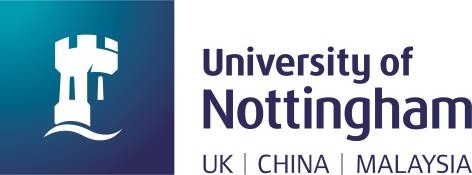 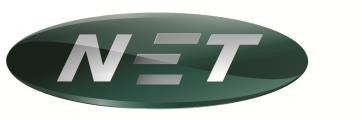 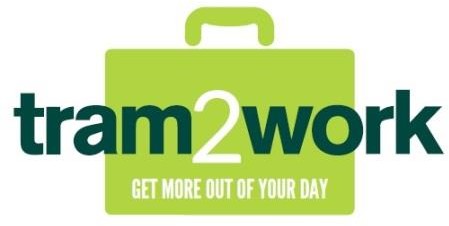 Payment of travel pass fees by salary deduction – NETI wish to purchase the following travel pass (please indicate below):I wish to commit to the travel pass scheme for 12 months, commencing 01 / MM / YYYY, and give permission for the cost of my travel pass to be deducted from my salary at The University of Nottingham.Please deduct the amount of £	each month for 12 consecutive months.I understand that, if I leave the University during the 12 months, I must notify Pension and Benefits Services of my leaving date. I give permission for the outstanding balance to be deducted from my final month’s salary if I have not agreed alternative arrangements with Pension and Benefits Services.I understand that, at the end of the 12 month period, my travel pass will cease to be valid and that it is my responsibility to re-apply to the scheme to arrange a new pass.Signed: ………………………………………………………..	Date: ………………………………………………………..Please email this form to: benefits@nottingham.ac.ukOr post to: Pension & Benefits Services, Financial Operations, The University of Nottingham, King’s Meadow Campus, Lenton Lane, Nottingham, NG7 2NRFull name:Home address:Postcode:Phone number:Email:Payroll number:Library card number:(shown on University card)School/Department:Student card / NUS extra number:(if applying for student pass)Travel passTotal costMonthlydeductionTick(one only)Annual tram2work adult£575£47.92Annual tram2work student£375£31.25T2W 3 month pass£190£63.33T2W 6 month pass£350£58.33